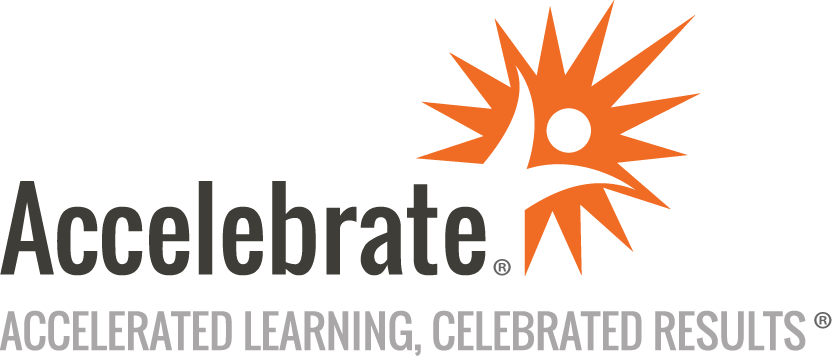 Introduction to GoToMeetingCourse Number: TELE-104
Duration: 0.5 daysOverviewGoToMeeting (along with its sister products, GoToTraining and GoToWebinar) is a popular platform for conducting online meetings. In this half-day class, attendees learn how to successfully lead meetings in GoToMeeting.PrerequisitesNo prior experience is presumed.MaterialsAll GoToMeeting training participants receive a quick reference covering the techniques shown in the class.Software Needed on Each Student PCAll attendees require a computer with GoToMeeting installed and tested, as well as a headset with microphone connected to the computer.ObjectivesLog into GoToMeeting and set up audioManage and invite attendeesShare webcams and screensUse the chat featureRecord meetingsCustomize preferences and troubleshootOutlineLog into GoToMeetingSet up Audio Computer audio versus phoneTesting audioMuting and UnmutingHeadset versus built-in audioManage Attendees Understanding GoToMeeting roles: Organizer, Co-Organizer, Presenter, AttendeePromoting Attendees to Co-Organizer or PresenterMuting their audioPassing keyboard/mouse controlInviting Attendees Using the Invite People windowEmailing an invitationCopying key information: meeting ID, meeting link, or meeting invitationShare Webcam Preview the WebcamStart the cameraLighting tipsShare Your Screen Choosing what to shareHow to know what others are seeingOptimizing what you share for readabilityChat with Others Chatting publicly versus privately with an individual.Types of content that can be included in the chat (e.g., links, images, etc.)Record Your Meeting Making attendees aware the meeting is being recordedStarting the recordingUsing the Recording Manager to convert and share the recordingMaximizing the later value/usability of your recordingsMinimize to Grab Tab Condensing the GoToMeeting tools to a compact Grab TabOther advice (especially for users with multiple monitors) for laying out tools for maximum ease of useOther Features Editing your name and emailChanging the display languageConfiguring other preferencesTroubleshooting and Final Advice Issues attendees may have joining the meeting (will include discussion of joining via web browser only if necessary)Troubleshooting common audio and video issuesThe value of using additional monitors or devices (e.g., a tablet in addition to your main computer)Conclusion